«Об утверждении муниципальной программы Ефремово-Степановского сельского поселения «Комплексное развитие систем коммунальной инфраструктуры Ефремово-Степановского сельского поселения»   В соответствии с Федеральным законом от 06.10.2003 г. № 131-ФЗ «Об общих принципах организации местного самоуправления», Федеральным законом от 23.11.2009 г. № 261-ФЗ «Об энергосбережении и о повышении энергетической эффективности и о внесении изменений в отдельные законодательные акты Российской Федерации», постановляет:1. Утвердить муниципальную программу «Комплексное развитие систем коммунальной инфраструктуры Ефремово-Степановского сельского поселения».2. Отменить постановление от 27.08.2012 года № 43 «Об утверждении Программы комплексного развития систем коммунальной инфраструктуры муниципального образования «Ефремово-Степановское сельское поселение» Тарасовского района Ростовской области на период до 2020 г.» 3. Контроль за исполнением настоящего Постановления оставляю за собой. 4. Настоящее Постановление вступает в силу с момента официального опубликования (обнародования). Глава Администрации Ефремово-Степановского  сельского поселения                                                                  А.А. ДремлюгаПриложение №1к постановлению Администрации Ефремово-Степановскогосельского поселения от 28.03.2023 № 31   ПАСПОРТмуниципальной программы Ефремово-Степановского сельского поселения «Комплексное развитие систем коммунальной инфраструктуры Ефремово-Степановского сельского поселения»Характеристика существующего состояния коммунальной инфраструктурыВодоснабжениеЕфремово-Степановское сельское поселение находится на северо-востоке Тарасовского  района Ростовской области.Основным источником водоснабжения населенных пунктов Ефремово-Степановского сельского поселения являются подземные воды каптируемые буровыми на воду скважинами. По данным лабораторных испытаний ФГУЗ «Центра гигиены и эпидемиологии в Ростовской области в г.Миллерово» вода, отобранная из артскважин в  Ефремово-Степановском сельском поселении, соответствует требованиям СанПиН 2.1.4.1074-01 и используется на хозяйственно-питьевые нужды.Высота водонапорных башен 25-30м, объем башен 15 куб.м.  и 25 куб.м, количество потребляемой воды 40куб.м./сут, процент износа сетей и сооружений - 75-95%.Производственных предприятий, использующих воду нет. Централизованное горячее водоснабжение отсутствует.Водоотведение.В настоящее время на территории населенных пунктов Ефремово-Степановского  сельского поселения нет централизованной системы отвода канализационных стоков. Вся существующая застройка канализуется в дворовые выгребные ямы. Как правило, гидроизоляция  выгребов отсутствует, что приводит к загрязнению почвы и грунтовых вод.Нечистоты из выгребных ям частично вывозятся ассенизационными машинами на утилизацию за пределы Тарасовского района, частично утилизируются на месте (засыпаются грунтом). В Тарасовском районе очистных сооружений канализации нет.ТеплоснабжениеНа территории Ефремово-Степановского поселения расположены отдельно стоящие котельные, которые обеспечивают теплоснабжением социально-значимые и культурно-бытовые объекты:Котельная МОУ Ефремово-Степановской СОШ, сл. Ефремово-Степановка, ул. Октябрьская, 2 б, работающая на твердом топливе. Производительность котельной -0,15Гкал/ч.Котельная МДОУ Ефремово-Степановского детского сада № 17 «Солнышко», сл. Ефремово-Степановка, ул. Горячая, 23а, работающая на твердом топливе. Производительность котельной -0,1 Гкал/ч.Котельная Ефремово-Степановского дома - интерната для престарелых и инвалидов и врачебной амбулатории, сл. Ефремово-Степановка, ул. Розы Люксембург, 18,  работающая на твердом топливе. Производительность котельной -0,3 Гкал/ч.Отопление жилых помещений осуществляется с помощью печного отопления на твердом топливе.Теплоснабжение производственных потребителей Ефремово-Степановского сельского поселения осуществляется от собственных котельных малой мощности, печного или электрического отопления. В качестве топлива используется уголь, дрова.В соответствии со СНиП 23-01-99 «Строительная климатология»:- климатический район - III В;температура воздуха наиболее холодной пятидневки при обеспеченности 0,92 минус 25°С;продолжительность отопительного периода - 184 суток.ГазоснабжениеНа настоящий момент Ефремово-Степановское сельское поселение не снабжается природным газом в качестве топлива для использования на разнообразные цели - индивидуально-бытовые нужды населения, отопление, горячее водоснабжение жилых и общественных зданий, и т.д.Существующие котельные для СОШ, детского сада, интерната для престарелых, инвалидов и врачебной амбулатории в сл.Ефремово-Степановка работают на твердом топливе. Для отопления жилых помещений  в частном секторе также используется твердое  топливо.ЭлектроснабжениеНастоящий раздел программы разработан на основании проектных планировочных предложений генплана сельского поселения, а также сведений, представленных: -ОАО "МРСК Юга" - "Ростовэнерго" о состоянии существующих сетей электроснабжения сельского поселения;-	нормативных данных РД 34.20.185-94, изм. 1999г.
Данный раздел проекта разработан в соответствии с:СП 42.13330.2011 - актуализированная редакция СНиП 2.07.01-89 "Градостроительство. Планировка и застройка городских и сельских поселений";РД 34.20.185-94 - "Инструкция по проектированию городских электрических сетей" с изменениями и дополнениями раздела 2, 1999г.В данном разделе  представлены проектные предложения по обеспечению устойчивой работы системы электроснабжения и наружного освещения жилых поселков сельского поселения.Электроснабжение жилищно-коммунального и мелкопроизводственного сектора нагрузок, а также объектов соцкультбыта осуществляется от потребительских ТП 10/0,4 кВ, размещаемых в границах населенных пунктов сельского поселения.Питание существующих ТП 10/0,4 кВ выполняется от существующих воздушных линий 10 кВ. Питание проектируемых ТП 10/0,4 кВ предусматривается отпайками от существующих ВЛ - 10 кВ.Источником питания потребителей сельского поселения является существующая ПС 35/10 кВ "Колушкинская" с трансформаторами мощностью (1,6+4,0) мВА.Сети 0,4 и 10 кВ, ТП 10/0,4 кВ и ПС 35/10 кВ "Колушкинская" принадлежат и обслуживаются службами ОАО "Ростовэнерго". Часть ТП 10/0,4 кВ и сетей 0,4 кВ, а также сети наружного освещения обслуживаются администрацией сельского поселения "Ефремово-Степановское".Существующие сети 0,4 и 10 кВ выполнены неизолированными алюминиевыми проводами.Твердые бытовые отходы.На территории населенных пунктов Ефремово-Степановского сельского поселения Тарасовского района основным способом утилизации отходов потребления   является планово-регулярная система сбора и вывоза ТБО, которую  осуществляет  ООО «Экострой-Дон».Не решен вопрос утилизации жидких отходов. Весной и осенью имеются случаи возникновений стихийных свалок, которые  ликвидируются   при проведении месячников чистоты.Система санитарной очистки и уборки территорий населенных мест должна предусматривать рациональный сбор, быстрое удаление, надежное обезвреживание и экономически целесообразную утилизацию бытовых отходов (хозяйственно-бытовых, в том числе пищевых отходов из жилых и общественных зданий, предприятий торговли, общественного питания и культурно-бытового назначения; жидких из неканализованных зданий; уличного мусора и смета и других бытовых отходов, скапливающихся на территории населенных пунктов) в соответствии с разработанной «Схемой санитарной очистки населенных пунктов Ефремово-Степановского сельского поселения».Перспективы развития муниципального образования и прогноз спроса на коммунальные ресурсыЕфремово-Степановское сельское поселение_с центром в сл. Ефремово-Степановка объединяет 4 населенных пункта находящихся от административного центра поселения на расстоянии от 6 до 20 км.Общая численность населения всего поселения на 01.01.2023г. по данным Паспорта поселения свыше 1,5 тыс. чел, из которых 98% проживают в 3-х населенных пунктах.Общая площадь земель, относящихся к населенным пунктам Ефремово-Степановского сельского поселения 2475 га. Центр Ефремово-Степановского сельского поселения  находится от административного центра района на расстоянии 55 км. Инженерно-транспортная инфраструктура в поселении  развита слабо: протяженность  внутренних автодорог с твердым покрытием всего 7,3 км. Газификация сельского поселения отсутствует.Социальная инфраструктура имеется. В сельском поселении размещен один детский сад на 33 места, в остальных населенных пунктах дошкольных детских учреждений нет.В слободе Ефремово–Степановка  находится врачебная Амбулатория, в слободе Александровка и в х. Нижнемакеевский имеются фельдшерско-акушерские пункты.В слободе Ефремово – Степановка размещена школа на 159 мест. Учащихся из сл. Александровка и х. Нижнемакеевский  ежедневно подвозят на школьных автобусах. Во всех населенных пунктах, за исключением х. Павловка размещены клубы и библиотеки.Экономической основой сельского поселения является сельскохозяйственное производство в крестьянско-фермерских хозяйствах и личные подсобные хозяйства.Количество личных подсобных хозяйств соответствует количеству частных подворий, под личными подсобными хозяйствами занято 591  га сельхозугодий. Крестьянско-фермерские хозяйства  и другие сельхозпроизводители и занимают свыше 17,0 тыс. сельхозугодий в том числе около16,0 тыс. га .пашни.Всего в поселении 25 сельскохозяйственных предприятий, имеющих организационный статус крестьянско-фермерских хозяйств, из них 4 занимаются только животноводством. В слободе Ефремово-Степановка работают 11 К(Ф)Х и 2 юридических лица на площади   7648,7 га. Площадь хозяйств от 88 га до 2365га.  В сл. Александровка   6 К(Ф)Х и ИП, на площади 3091,5 га, площадь хозяйств от 135га до 1023га. В х. Нижнемакеевский   работают 9 К(Ф)Х и ИП на общей площади 6382,5га.Во всех населенных пунктах число пенсионеров, за исключение х. Павловка, ниже среднерайонного показателя - 303 человека на 1000 жителей. Детальный анализ демографических и социально-экономических процессов, происходящих в сельском поселении Ефремове - Степановка показал, что потенциал развития в отдельных населенных пунктах, входящих в поселение имеется.При реализации федеральных и областных программ развития человеческого капитала, увеличении предельных уровней выплат материнского капитала, развития сельскохозяйственного производства, улучшения качества жизни к концу проектного срока, к 2030 году для сл. Ефремово-Степановка может быть реализован оптимистический сценарий демографического развития и некоторого увеличения численности населения.Прогнозируется, что в целом по сельскому поселению численность населения 2030 году возрастет незначительно, всего на 1%, однако численность населения в административном центре сельского поселения сл. Ефремово-Степановке возрастет на 14% и составит 1100 человек.Жилищное строительство в Тарасовском районе в период 2005-2010 годовВ последние годы на территории Тарасовского района велось в основном индивидуальное жилищное строительство. Темпы жилищного строительства ежегодно, начиная с 2005 года, увеличивались. В 2006 году темп прироста по сравнению с 2005 годом составил 6.2%, в 2007 году было введено жилья на территории района на 14%. В 2008 году ввод в эксплуатацию жилья на территории района в связи с кризисными явлениями в экономике по сравнению с 2007 годом сократился.В 2009 году ввод жилья в Тарасовском районе несколько возрос - введено по данным органов статистики 4224 кв.м. или на 5,4% больше по сравнению с 2008 годом. В 2010 году в Тарасовском районе было введено жилья на 23% больше чем в 2009 году.Всего за 2006-2010 годы в районе построили и ввели в эксплуатацию жилые дома площадью 27,4 тыс. кв.м. В период первой очереди строительства в перспективных населенных пунктах прогнозируется жилищное строительство в объеме 51,897 кв.м.В проектный период, до 2030 года в соответствии со Стратегией развития Ростовской области намечается ряд мер по повышению уровня и качества жизни населения. Одной из главных составляющих комплекса мероприятий направленных на улучшение качества жизни населения является увеличение темпов жилищного строительства и на основе этого рост уровня жилищной обеспеченности населения.К 2030 году уровень жилищной обеспеченности населения в среднем на одного жителя должен составить не менее 30 кв.м.В Тарасовском районе площадь жилищного фонда свыше 700 тыс. кв.м. По сравнению с 2005 годом площадь жилого фонда в Тарасовском районе к 2009 году возросла на 6,8 тыс.кв.м. В этот период отмечалась положительная динамика показателей жилого фонда района.Большая часть жилищного фонда района, как и во всей сельской местности Ростовской области, находится в частном владении. Площадь индивидуального жилищного фонда в районе составляла на 01.01.2010 года -690,7 тыс.кв.м. За период с 2005 г. по 2009 года площадь индивидуального жилищного фонда в поселениях Тарасовского района возросла на 14,3 тыс. кв.м.Динамика прироста индивидуального жилищного фонда за этот период была в основном положительной.Существующее состояние жилищного фондаПо состоянию на 01.01.2023г жилищный фонд по Ефремово-Степановскому сельскому поселению составил 51000кв.м в том числе в жилых домах (индивидуальных)35400 кв.м. в многоквартирных и блокированной застройки 15600кв.м Площадь на одного жителя поселения 32,8 кв.мВ Ефремово-Степановском сельском поселении жилищный фонд при проектной жилищной обеспеченности 30 кв.м.на человека достигнет 54,9 тыс. кв.м, в том числе по населенным пунктам входящим в состав поселенияДля достижения прогнозируемых показателей в населенных пунктах, входящих в состав сельского поселения, прогнозируется до 2030 года построить 13,6 тыс.  кв.мВ период первой очереди строительства в перспективных населенных пунктах прогнозируется жилищное строительство в следующем объеме:Система культурно-бытового обслуживания.Согласно п.2.3.28 «Нормативов градостроительного проектирования городских округов и поселений Ростовской области» «при формировании системы обслуживания должны предусматриваться уровни обеспеченности учреждениями и объектами, в том числе, повседневного, периодического и эпизодического обслуживания».В соответствии с п. 2.2.145, «учреждения и предприятия обслуживания в населенных пунктах сельских поселений следует размещать из расчета обеспечения жителей услугами первой необходимости в пределах пешеходной доступности не более 30 мин.Обеспечение объектами более высокого уровня обслуживания следует предусматривать на территории сельских поселений».В соответствии с п.2.3.4. «в сельских поселениях формируется межселенная общественно-деловая зона, являющаяся центром сельского поселения», дополняемая объектами 1-ой ступени обслуживания - повседневного, размещаемого в жилой застройке.Исходя из требований п.2.3.101 «Нормативов градостроительного проектирования городских округов и поселений Ростовской области», «в сельской местности следует предусматривать подразделение учреждений и предприятий обслуживания на объекты первой необходимости в каждом населенном пункте, начиная с 50 жителей, и базовые объекты более высокого уровня на сельское поселение, размещаемые в административном центре поселения. Перечень объектов повседневного обслуживания сельского населения определяется в соответствии с Приложением 7».Кроме того, в п.2.3.104 указано: «обеспечение жителей каждого населенного пункта услугами первой необходимости должно осуществляться в пределах пешеходной доступности не более 30 мин. (2-2,5 км), при этом размещение учреждений более высокого уровня обслуживания, в том числе - периодического, необходимо предусматривать в границах поселения с пешеходно-транспортной доступностью не более 60 мин. или в центре муниципального района - основном центре концентрации учреждений и предприятий периодического обслуживания». Также возможно размещение «ограниченного по составу комплекса учреждений и предприятий периодического пользования в пределах транспортной доступности 30-45 мин.». Этот же принцип можно применить и к размещению объектов эпизодического обслуживания (3-ей ступени).Обязательный перечень и расчетные показатели обеспеченности социально-значимыми объектами повседневного (приближенного) обслуживания принимается по таблице 26 п.2.3.29 вышеуказанного нормативного документа, а также, в соответствии с Приложениями 7 и 8.Расчет потребности в учреждениях и предприятиях обслуживания Ефремово-Степановского сельскогопоселения Тарасовского районаЦелевые показатели развития коммунальной инфраструктурыВодоснабжениеВ соответствии со СНиП 2.04.02-84* приняты следующие нормы водопотребления:190л/сут на одного человека - обеспечение хозяйственно - питьевых нужд населения, проживающего в частной застройке и малоэтажных зданиях, оборудованными ваннымии местными газовыми водонагревателями;20% от расхода приняты дополнительно на нужды промышленности, обеспечивающей население продуктами, и содержание скота на частных подворьях;90л/сут на одного человека - норма расхода воды на полив улиц и зеленых насаждений.-1,1 - коэффициент суточной неравномерности водопотребления населением;-1,2 - коэффициент часовой неравномерности водопотребления населением. Коэффициент, учитывающий число жителей в населенном пункте, принимается по таблице 2 СНиП 2.04.02-84*;Расходы воды на пожаротушение и количество одновременных пожаров приняты по СНиП 2.04.01-85*, СНиП 2.04.02-84* и составляют:-	на наружное пожаротушение - Юл/сек;-	на внутреннее пожаротушение - 2,5л/сек.
Расчетное количество одновременных пожаров - 1.
Время тушения пожара - 3 часа.При расчетах в таблице принято, что:Количество расчётных дней в году: 365 — для населения; 183 — для полива (аналог - г. Ростов-на-Дону).Расчетное число жителей по Ефремово-Степановскому сельскому поселению составляет:существующее население - 1550 чел.;на 1 очередь (2023год) - 1750 чел.;на расчетный срок (2030год) -1830 чел.В связи с незначительным изменением численности населения, расчет водопотреб-ления выполнен сразу на расчетный срок (2030г). Расчеты выполнены с учетом требований:СНиП 2.04.02-84* «Водоснабжение. Наружные сети и сооружения», М.,1985МДС 40-2.2000 «Пособие по проектированию автономных инженерных систем од
ноквартирных и блокированных жилых домов».СНиП 2.04.01-85* «Внутренний водопровод и канализация зданий» М. 1996г.«Нормативы градостроительного проектирования городских округов и поселений
Ростовской области» от 29.03.2010г.Сводная таблица проектируемого водопотребления населением на расчетный срокВ расчете максимального часового расхода не учитываются расходы воды на полив, т. к. они не совпадают по времени. Расход воды на сельхозпредприятия сельского поселения в расчете не учтены, т. к. на территории этих предприятий есть ведомственные скважины и водонапорные башни.В связи с незначительными прогнозируемыми изменениями численности населения и инфраструктуры поселения предлагается оставить существующую схему системы водоснабжения, а именно - от водонапорных башен, без объединения населенных пунктов общим водопроводом.Источник водоснабжения - артскважины.В водонапорных башнях предусматривается хранение регулирующего (в размере 10% от максимального суточного запаса воды), противопожарного (на 10-ти минутную продолжительность тушения одного пожара с учетом обеспечения максимальных хозяйственно - питьевых нужд на период пожаротушения 10 мин) и аварийного запасов воды на время ликвидации аварии на водоводе 8 часов.В сл. Ефремово-Степановка требуется устройство 3 водонапорных башен по 50мЗ.В сл. Александровка требуется устройство 2 водонапорных башен по 25мЗ, и в х. Нижнемакеевский требуется устройство 1 водонапорной башни объемом 25мЗ.Существующие водонапорные башни и водопроводные сети населенных пунктов необходимо обследовать с составлением актов технического состояния. По предварительным данным водонапорные башни и сети водоснабжения имеют 75-95% износа. Предлагается существующие артскважины вывести из эксплуатации и затампонировать. Скважинные водозаборы вынести за пределы населенных пунктов с учетом водоносных пластов и возможности устройства санитарно-защитных зон вокруг скважин. Водопроводные сети заменить новыми и дополнительно проложить сети к домовладениям, не имеющим вводов водопровода.На сетях водопровода предусматривается устройство колодцев для установки в них пожарных гидрантов (не более чем через 150м) и отключающей арматуры.Проектируемые сети и водоводы рекомендуется выполнить из полиэтиленовых труб.На вводах в здания предусматривается устройство водомерных узлов в соответствии с гл.11 СНиП 2.04.01-85*.Вокруг артскважин предусмотреть зону санитарной охраны в соответствии с СанПиН 2.1.4.1110-02 и СНиП 2.04.02-84*.Объем строительства системы водоснабжения и водопроводных сооружений с разбивкой по очередям предлагается определить на последующих стадиях проектирования.Показатели надежности снабжения потребителей услугами водоснабжения.Целевой показатель по снижению уровня потерь в сетях водопровода.Текущий показатель по потерям в сетях водопровода составляет 40,0 %.Целевой показатель 15 %.Задачи по достижению целевого показателя.- Реконструкция сетей водопровода Ø 100 с применением труб ПХВ.- Замена водонапорных башен.- Замена существующих насосов насосами фирмы WILO с частотными преобразователями.- Полная замена трубопроводов и арматуры насосных станций.- Обеспечение устранения утечек в течение не более 2-х суток, из них не менее 90 % в первые сутки.Целевой показатель износа сетей и оборудования системы водоснабжения.Текущий показатель износа системы водоснабжения в целом составляет 97,4%.Целевой показатель 30 %.Задачи по достижению целевого показателя.Снижение износа системы водоснабжения до 30 % может быть достигнуто за счет:- замены насосного оборудования с установкой частотных преобразователей;- замены водонапорных башен;- строительство новых скважин с оборудованием их насосами WILO;- реконструкции сетей водопровода.Целевой показатель по сокращению аварийности на сетях водопровода.Текущий показатель аварийности на сетях водопровода – 5 аварий на 1 км сетей. Целевой показатель – 1 авария на 1 км сетей.Задачи по достижению целевого показателя.- Внедрение дистанционного управления насосным оборудованием.- Реконструкция водопроводных сетей.- Применение для сетей водопровода труб ПХВ.- Обучение персонала.Целевой показатель по обеспечению надежности оказания услуг.Характеризуется в показателе перерывов в предоставлении услуг, выраженном в часах. Текущий показатель длительности прекращения оказания услуг – 48 часов. Целевой показатель прекращения оказания услуг – 24 часа.Задачи по достижению целевого показателя.- Сокращение количества аварийных отключений за счет оптимизации эксплуатации сетей, перекладки ветхих участков, замены неисправной запорной арматуры.- Реконструкция скважин с заменой насосных агрегатов.- Внедрение дистанционного управления насосными агрегатами.Показатели доступности для потребителей товаров и услуг организации коммунального комплекса.Целевой показатель годового количества часов предоставления услуг.Данный показатель выражается в гарантированной продолжительности оказания услуг населению в течение суток и отсутствие фактов снижения напора воды в распределительной сети. Текущий показатель – 18 часов в сутки или 6570часов в год.  Целевой показатель – 24 часа в сутки или 8760 часов в год.Задачи по достижению целевого показателя.Замена ветхих участков сети водопровода с целью ликвидации дефицита питьевой воды и обеспечения развития Дячкинского сельского поселения.- Реконструкция скважин с заменой насосного оборудования;- строительство новых скважин;- реконструкция водопроводных сетей.Показатели рациональности использования ресурсов.Целевой показатель по удельному потреблению электроэнергии в системе водопровода.В затратах по производству питьевой воды и ее транспортировке электроэнергия составляет 49,5 % себестоимости.Текущий показатель удельного потребления электроэнергии системой водоснабжения, затраченной на производство и транспортировку воды составляет, 1,66 кВт/м3. Целевой показатель удельного потребления электроэнергии – 1,2 кВт/м3.Задачи по достижению целевого показателя.- Замена насосных агрегатов, внедрение частотных преобразователей.- Внедрение системы дистанционного контроля и управления насосным оборудованием.Целевой показатель коэффициент использования установленной производственной мощности.Коэффициент использования установленной производственной мощности определяется как соотношение среднесуточного объема производства услуг к установленной мощности оборудования.Текущий показатель – 0,23 целевой показатель – 0,66Задачи по достижению целевого показателя.- Реконструкция скважин с заменой насосного оборудования.- Замена водонапорных башен.- Реконструкция сетей водопровода.ВодоотведениеВывоз жидких бытовых отходов планируется из индивидуальных выгребных ям специализированным транспортом на полигон в п. ТарасовскийТеплоснабжениеПрограммой для обеспечения населения теплом предусмотрены следующие решения:Сохранение существующих систем теплоснабжения для социально-значимых объектов;Так как все существующие котельные работают на твердом топливе, то предполагается их реконструкция с переводом на другой вид топлива — газ;Закрытие котельной МОУ Ефремово-Степановской СОШ и котельной дома -интерната для престарелых в ел. Ефремово-Степановка, работающих на твердом топливе и строительство вместо этих котельных одной новой отдельно стоящей котельной №1работающей на газе;Строительство новых отдельно стоящих котельных для теплоснабжения проектируемых социально-значимых и культурно-бытовых объектов;Газификация частного сектора, децентрализованное теплоснабжение.Одним из приоритетных направлений развития системы теплоснабжения является организация ресурсосбережения, согласно областной целевой программе «Модернизация объектов коммунальной инфраструктуры Ростовской области» на 2006-2010 годы (утверждена Областным законом от 27.11.06 № 586-ЗС).Основным видом топлива для источников теплоснабжения намечается природный газ.Проектируемое теплоснабжение индивидуальной (жилых зданий) и общественноделовой  застройки предусматривается децентрализованным, от индивидуальных теплогенераторов, устанавливаемых непосредственно у потребителя. В соответствии с требованиями Федерального закона от 23.11.2009г. №261-ФЗ предусматривается оснащение потребителей приборами учета.Для обеспечения теплоснабжения реконструируемых: общеобразовательной школы со спортивным залом, внешкольными учреждениями, дома - интерната для престарелых и инвалидов, клуба сельского поселения, проектируемых: предприятия общественного питания, административно - управленческого учреждения, предприятия бытового обслуживания, торгового центра проектом предполагается размещение новой отдельно стоящей водогрейной котельной № 1 на газовом топливе и строительство внешних тепловых сетей от котельной к потребителям тепла. Место расположения котельной ел. Ефремово-Степановка ул. Розы Люксембург. Планируемая мощность котельной порядка 6,2 Гкал/ч.Для обеспечения теплоснабжения реконструируемого детского дошкольного учреждения, проектом предполагается реконструкция отдельно стоящей водогрейной котельной №3. Планируется ее перевод с твердого топлива на газовое топливо и перекладка внешних тепловых сетей от котельной к потребителю тепла. Место расположения котельной ел. Ефремово-Степановка по ул. Горячая, 23а. Планируемая мощность котельной порядка 0,15 Гкал/ч.Для качественного обеспечения теплом необходимо предусмотреть в централизованной системе теплоснабжения: полностью автоматизированные котельные, применение прогрессивных конструкций (предварительно изолированные трубопроводы с пенополиуре-тановой изоляцией и системой оперативного дистанционного контроля и др.).Параметры теплоносителя существующих и проектируемых котельных: 1=95-70ПС, рабочее давление не превышает 1,6 МПа.Принимаемые проектом схемы теплоснабжения имеют цель дать принципиальное решение на данной стадии проектирования, и будут уточняться в рабочем проекте.ГазоснабжениеПрограммой предлагается выполнить 100% газификацию Ефремо-Степановского сельского поселения. Для этого, в соответствии с проектом «Корректировка части расчетной схемы газоснабжения Тарасовского района Ростовской области», выполненной ОАО «Гипрониигаз» по заказу 1273-06, потребуется:- прокладка газопровода-отвода высокого давления Пкатегории Ое225 протяженностью 6,0 км, далее Ое160 протяженностью 6,0км, далее Ое110 протяженностью 5,0км от головного ГРП-2, указанного в проектных предложениях для газификации Большинского сельского поселения;установка ГРП высокого давления в сл.Ефремо-Степановка, сл. Александровка, х. Нижнемакеевский;прокладка тупиковых газопроводов среднего давления к ГРП для газификации реконструируемых и проектируемых котельных в сл. Ефремо-Степановка, сл. Александровка, в
х. Нижнемакеевский (определяются на последующих стадиях проектирования);прокладка распределительных сетей низкого давления по ел Ефремово-Степановка, сл. Александровка, в х. Нижнемакеевский (определяются на последующих стадиях проектирования).В населенных пунктах поставляемый природный газ потребуется на:-	индивидуально-бытовые нужды населения: приготовление пищи и горячей воды; так же для приготовления кормов и подогрева воды для животных в домашних условиях;отопление, горячее водоснабжение жилых и общественных зданий;отопление и нужды коммунально-бытовых потребителей.В существующих и проектируемых жилых домах предусматривается установка газовых приборов:для приготовления пищи - плита газовая четырехконфорочная;для отопления и горячего водоснабжения - автоматизированный двухконтурный котел на газовом топливе.Настоящим проектом предусматривается газификация проектируемых и подлежащих реконструкции существующих (перевод с твердого топлива на газовое топливо) отдельно стоящих котельных (см. раздел «Теплоснабжение»):котельная №1 (проектируемая), планируемая мощность котельной 6,19 Гкал/ч-	для обеспечения теплом реконструируемой общеобразовательной школы, проектируемых общественных зданий, сл. Ефремово-Степановская;котельная №2 (проектируемая), планируемая мощность котельной 0,154 Гкал/ч -для обеспечения теплом ДОУ, сл. Ефремово-Степановская;котельная №3 (реконструкция), планируемая мощность котельной 0,154Гкал/ч-	для   обеспечения  теплом   проектируемого  дошкольного  учреждения,   сл. Ефремово-Степановская;котельная №4 (реконструкция), планируемая мощность котельной 2,79Гкал/ч -для обеспечения теплом реконструируемой общеобразовательной школы и др. общественных зданий, сл.Александровка;котельная №5 (проектируемая), планируемая мощность котельной 0,154Гкал/ч -для обеспечения теплом проектируемого дошкольного учреждения, сл.Александровка;котельная №6 (реконструкция), планируемая мощность котельной 3,202Гкал/ч-	для обеспечения теплом реконструируемой общеобразовательной школы, ДОУ, др.административных и общественных зданий.Отопление проектируемых административных учреждений, предприятий соцкультбыта предусматриваются от бытовых водогрейных котлов мощностью не более 100кВт, работающих на газе низкого давления.Расчет расходов газа выполнен в соответствии:СНиП 42-01-2002 «Газораспределительные системы». Актуализированная редакция;СП 42-101-2003 «Общие положения по проектированию и строительству газораспределительных систем из металлических и полиэтиленовых труб»;СНиП 23-01-99* «Строительная климатология»;-	МДК 5-05.2004 «Методика определения потребности в топливе, эл. энергии и водепри передаче тепловой энергии и теплоносителей в системах коммунального теплоснабжения»;При расчете расходов газа принято:-	расход теплоты на 1 человека в год - 2400 тыс.ккал. - при наличии в доме газовой плиты и газового водонагревателя (приложение А, СП 42-101-2003) - без учета отопления;-коэффициент часового максимума - по табл.2 СП 42-101-2003; -средняя отапливаемая площадь 1 жилого дома - 50,0м2;-годовой расход теплоты на приготовление кормов и подогрев воды для с/х животных - 2100 тыс.ккал; количество скота: на расчетный срок- 350 голов.Годовой расход газа на нужды предприятий соцкультбыта, административных учреждений приняты в размере 5% суммарного расхода теплоты на жилые дома (СП 42-101-2003). Результаты расчета сведены в таблицу расходов газа. Таблица расходов газаЭлектроснабжениеПредлагаемые к строительству и подлежащие реконструкции электрические сети надлежит выполнять:сети 10 кВ - проводом СИПЗ - 3x70;сети 0,4 кВ - проводом СИП2А - 3x50+1x70;сети наружного освещения - проводом СИП4 - 4x25.Ожидаемый прирост электрических нагрузок на расчетный срок по сельскому поселению составит 143 кВт.Расчет электрических нагрузок и электропотребления произведен на основании рекомендаций РД 34.20.185-94, изм. 1999г.Удельная расчетная электрическая нагрузка и удельное электропотребление в год на одного жителя были определены исходя из данных табл. 2.4.3й РД для микрорайонов малых городов с понижающим коэффициентом 0,8 (для сельских населенных пунктов с малым числом жителей) и повышающим коэффициентом 1,2 (учитывающим мелкопроизводственных потребителей).Учитывая все большее внедрение бытового оборудования и осветительных приборов с энергосберегающими технологиями ожидаемое увеличение удельных расчетных электрических нагрузок и электропотребления принято 2% в год. Годовое число часов использования максимума нагрузок принято согласно табл. 2,4.4й РД и составляет 5300 час.Удельная коммунально-бытовая нагрузка на 1 жителя, расчетная электрическая нагрузка и годовое число часов использования максимума нагрузки приведены к шинам 10 кВ центра питания (ПС 35/10 кВ "Колушкинская").Расчет необходимого количества дополнительных ТП 10/0,4 кВ определен исходя из расчетного прироста электрических нагрузок на шуг^а-л ЛО, -лВ и^ьитрз. питания (ДР), коэффициента участия в максимуме Ку = 0,7 табл. 2.4.1.РД, коэффициента загрузки трансформаторов в нормальном режиме работы К3 = 0,8 ГОСТ 14209-85*, расчетного коэффициента мощности 0,92 и единичной мощности силового трансформатора (25...63 кВА), определяемой С учетом размещения ТП в центре нагрузок и минимизации потерь в электрических сетях 0,4 кВ.Существующие и предполагаемые к строительству сети 10 и 0,4 кВ выполняются в воздушном исполнении, существующие - неизолированными алюминиевыми проводами, а проектируемые - изолированными самонесущими проводами СИПЗ, СИП2А и СИП4.Для обеспечения устойчивого электроснабжения сельского поселения данным проектным предложением дополнительно предусматривается:строительство 10-ти ТП 10/0,4 кВ, в том числе на первую очередь на - 4-х ТП;строительство ВЛ-10 кВ - 2,9 км, в том числе на 1-ю очередь - 1,3 км;строительство ВЛ-0,4 кВ - 10,2 км, в том числе на 1-ю очередь - 3,3 км;сети наружного освещения (по опорам ВЛ-0,4 кВ) - 10,2 км, в том числе на 1-ю очередь - 3,3 км;-	реконструкция существующих сетей: 10 кВ - 3,6 км; 0,4 кВ - 3,7 км.
Электрические сети 10 кВ предусмотрены по однозвенной (ЦП-ТП) "лучевой" схеме с секционированием в узловых подстанциях.Электрические схемы сетей 10 кВ и 0,4 кВ с секционированием и резервированием по сети 0,4 кВ от других ТП 10/0,4 кВ или двухтрансформаторных ТП обеспечат устойчивое электроснабжение потребителей 2-й и 3-й категорий.Для электроприемников потребителей 1-й и 1-й особой категорий должны предусматриваться автономные источники питания (дизельные электростанции, аккумуляторные батареи, источники бесперебойного питания).Регулирование напряжения и компенсация емкостных токов замыкания на землю в электрических сетях 10 кВ предусматривается на шинах 10 кВ центра питания, ПС 35/10 кВ "Колушкинская".Компенсация реактивной мощности должна выполняться для потребителей производственного назначения на напряжении 0,4 кВ у потребителей.Расчетный учет электроэнергии предусматривается у потребителей на напряжении 0,4 кВ и на отходящих фидерах линий 10 кВ центра питания.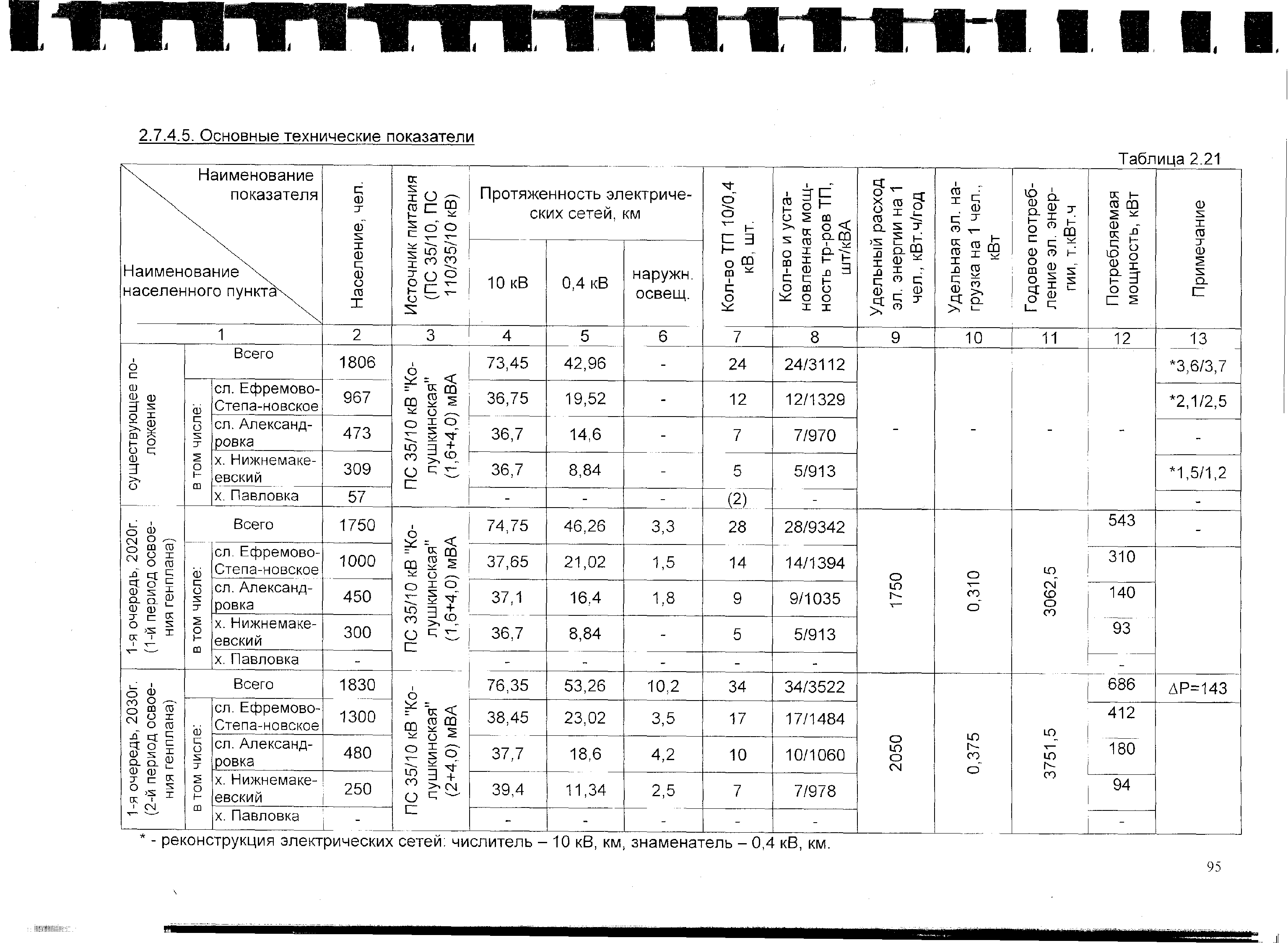 Программа инвестиционных проектов, обеспечивающих достижение целевых показателейИсточники инвестиций, тарифы и доступность программы для населенияВ рамках Программы предусматривается финансирование мероприятий, направленных на строительство и реконструкцию объектов коммунальной инфраструктуры, за счет средств областного и местных бюджетов, и средств внебюджетных источников.Организационно-финансовый механизм Программы предусматривает долевое финансирование строительства и реконструкции объектов коммунальной инфраструктуры за счет средств бюджетов субъектов Российской Федерации, средств местных бюджетов и внебюджетных средств.Средства необходимые на реализацию программных мероприятий по годам подлежат уточнению при формировании бюджета на очередной финансовый год.Соцально-экономические последствия от выполнения программы. Выполнение программы позволит обеспечить более комфортные условия проживания населения Ефремово-Степановского  сельского поселения Тарасовского района Ростовской области путем повышения качества предоставляемых услуг.Повысить безопасность эксплуатации и надежность работы оборудования.Сократить потребление энергетических ресурсов в результате снижения потерь в процессе доставки услуг потребителю.Обеспечить более рациональное использование ресурсов.Улучшить санитарно- эпидемиологическое состояние территории.Создать предпосылки для поступления средств частных инвесторов в предприятия коммунального комплекса.Управление программойНастоящая система управления разработана в целях обеспечения реализации Программы.Система управления Программой включает организационную схему управления реализацией Программы, алгоритм мониторинга и внесения изменений в Программу.Структура системы управления Программой выглядит следующим образом: система ответственности по основным направлениям реализации Программы;  система мониторинга и индикативных показателей эффективности реализации Программы;Основным принципом реализации Программы является принцип сбалансированности интересов органов исполнительной власти Тарасовского района органов местного самоуправления муниципального образования "Ефремово-Степановское сельское  поселение", предприятий и организаций различных форм собственности, принимающих участие в реализации мероприятий Программы.В реализации Программы участвуют органы местного самоуправления, организации коммунального комплекса, включенные в Программу, и привлеченные исполнители. Система ответственностиОрганизационная структура управления Программой базируется на существующей системе местного самоуправления муниципального образования "Ефремово-Степановское сельское  поселение". Общее руководство реализацией Программы осуществляется Главой муниципального образования. Контроль за реализацией Программы осуществляют органы исполнительной власти и представительный орган муниципального образования "Ефремово-Степановское сельское  поселение" в рамках своих полномочий.В качестве экспертов и консультантов для анализа и оценки мероприятий могут быть привлечены экспертные организации, а также представители федеральных и территориальных органов исполнительной власти, представители организаций коммунального комплекса. РОССИЙСКАЯ ФЕДЕРАЦИЯРОСТОВСКАЯ ОБЛАСТЬТАРАСОВСКИЙ РАЙОНМУНИЦИПАЛЬНОЕ ОБРАЗОВАНИЕ «ЕФРЕМОВО-СТЕПАНОВСКОЕ СЕЛЬСКОЕ ПОСЕЛЕНИЕ»АДМИНИСТРАЦИЯ ЕФРЕМОВО-СТЕПАНОВСКОГО СЕЛЬСКОГО ПОСЕЛЕНИЯПОСТАНОВЛЕНИЕ             28.03.2023 года                        № 31                сл. Ефремово-СтепановкаНаименование муниципальной программы Комплексное развитие систем коммунальной инфраструктуры муниципального образования «Ефремово-Степановскоесельское  поселение» Тарасовского района на период до 2030 г. (далее Программа)Ответственный исполнитель муниципальной программыАдминистрация Ефремово – Степановского сельского поселенияСоисполнители муниципальной программыОтсутствуютУчастники муниципальной программыАдминистрация Ефремово – Степановского сельского поселенияОсновные цели ПрограммыЦелью разработки Программы комплексного развития систем коммунальной инфраструктуры муниципального образования "Ефремово-Степановское сельское поселение" Тарасовского района, Ростовской области является обеспечение развития коммунальных систем и объектов в соответствии с потребностями жилищного и промышленного строительства, повышение качества производимых для потребителей коммунальных услуг, улучшение экологической ситуации.Основные задачи ПрограммыОбеспечение развития жилищного и промышленного строительства в муниципальном образовании «Ефремово-Степановское сельское поселение» Тарасовского района.Строительство и модернизация системы коммунальной инфраструктуры в муниципальном образовании «Ефремово-Степановское сельское поселение» Тарасовского  района.Повышение качества предоставляемых коммунальных услуг потребителям.Совершенствование механизмов развития энергосбережения и повышение энергоэффективности коммунальной инфраструктуры муниципального образования «Ефремово-Степановское сельское  поселение»  Тарасовского  района.Улучшение состояния окружающей среды, экологическая безопасность развития поселения, создание благоприятных условий для проживания жителей.Срок реализацииПериод реализации Программы: 2023- 2030 г.Основные направления Программы- развитие системы водоснабжения и водоотведения;- развитие системы теплоснабжения;- развитие системы газоснабжения;- развитие системы электроснабженияОбъемы и источники финансирования ПрограммыФинансирование Программы осуществляется в соответствии с утвержденными бюджетными ассигнованиями на очередной финансовый год в установленном порядке, за счет средств  областного, местного бюджетов.Организация контроляКонтроль за исполнением Программы осуществляет Администрация Ефремово-Степановского сельского поселения Тарасовского  района в пределах своих полномочий в соответствии с законодательством.Ожидаемые результаты1. Технологические результаты:– обеспечение устойчивости системы коммунальной инфраструктуры  сельского поселения;– снижение уровня износа объектов коммунальной инфраструктуры;– создание надежной коммунальной инфраструктуры сельского поселения, имеющей необходимые резервы для перспективного развития;– оптимизация управления электроснабжением сельского поселения;– внедрение энергосберегающих технологий;– снижение удельного расхода электроэнергии для выработки энергоресурсов;– снижение потерь коммунальных ресурсов:2. Социальные результаты:- повышение качества коммунальных услуг;- повышение надёжности работы системы коммунальной инфраструктуры  сельского  поселения;3. Экономические результаты:– плановое развитие коммунальной инфраструктуры в соответствии с документами территориального планирования развития сельского поселения;Населенные пункты, имеющие перспективу развитияНаселенные пункты, имеющие перспективу развитияНаселенные пункты, имеющие перспективу развитияТип (хутор, село, посёлок, станица, слобода)Название населенного пунктаКол-во жителей на 01.01.2023гслободаЕфремово-Степановка867слободаАлександровка396хуторНижнемакеевский259хуторПавловка30ИТОГО:1552НаименованиеВодозаборРегулирующее сооружение,штПротяженность сетей, кмел. Ефремово-Степановкаскважины5 .Башня Рожновского6,8ел. Александровкаскважины2  Башня Рожновского2,5х. Нижнемакеевскийскважины1 Башня Рожновского2,5ИТОГО:811,8Название населенного пунктаПлощадь жилищного фонда 2030 г. кв.м.кслобода Ефремово-Степановка3300033000слобода Александровка1440014400хутор Нижнемакеевский75007500Всего5490054900Название населенного пунктаПлощадь жилых домов, ченных к строительству риод до 2030 года, квнаме-в пе-м.слобода Ефремово-Степановка10 17910 179слобода Александровка32373237хутор Нижнемакеевский208208Всего1362413624Численность населения на первую очередь чел.Жилищный фонд на первую очередь строительства, кв.мПлощадь жилых домов прогнозируемых к строительству в период первой очереди, кв.м.Ефремово-Степановское сельское поселение1 75045 1003824Расчетное население на 1-ю очередь - 1750 чел, на расчетный срок- 1830 чел.Расчетное население на 1-ю очередь - 1750 чел, на расчетный срок- 1830 чел.Расчетное население на 1-ю очередь - 1750 чел, на расчетный срок- 1830 чел.Расчетное население на 1-ю очередь - 1750 чел, на расчетный срок- 1830 чел.Расчетное население на 1-ю очередь - 1750 чел, на расчетный срок- 1830 чел.Расчетное население на 1-ю очередь - 1750 чел, на расчетный срок- 1830 чел.Расчетное население на 1-ю очередь - 1750 чел, на расчетный срок- 1830 чел.Расчетное население на 1-ю очередь - 1750 чел, на расчетный срок- 1830 чел.Расчетное население на 1-ю очередь - 1750 чел, на расчетный срок- 1830 чел.Расчетное население на 1-ю очередь - 1750 чел, на расчетный срок- 1830 чел.Расчетное население на 1-ю очередь - 1750 чел, на расчетный срок- 1830 чел.№п/пНаименованиеЕд. измеренияНорма на 1000 чел.Наличие на исходный годПотребность по нормеПотребность по нормеНовое строительствоНовое строительствоНормативный размер земельного участка, м2/ед. изм.Примечание№п/пНаименованиеЕд. измеренияНорма на 1000 чел.Наличие на исходный годНа 1 очередьНа расчетный срокНа 1-ю очередьНа расчетный срокНормативный размер земельного участка, м2/ед. изм.Примечание1234567891011I. Учреждения образованияI. Учреждения образованияI. Учреждения образованияI. Учреждения образованияI. Учреждения образованияI. Учреждения образованияI. Учреждения образованияI. Учреждения образованияI. Учреждения образованияI. Учреждения образованияI. Учреждения образования1Детские дошкольные учрежденияместо28-3633495151-При вместимости: до 1 00 мест-40 свыше 100 мест-35Повседневное обслуживание2Общеобразовательные школыместо118-123159207213213-При вместимости: до 400 мест-50 400-500 мест-60Повседневное обслуживание3Школы-интернатыместопо заданию на проект, (факт. обеспеч.1)-----При вместимости: 200-300 мест-70 300-500 мест-654Учреждения профессионального образованияместопо заданию на проект.-----При вместимости: до 300 мест-75 св. 300 мест-50-655Внешкольные учрежденияместо1 0% от общ числа школьн.-212222-Повседневное обслуживаниеII. Учреждения здравоохранения и социального обеспеченияII. Учреждения здравоохранения и социального обеспеченияII. Учреждения здравоохранения и социального обеспеченияII. Учреждения здравоохранения и социального обеспеченияII. Учреждения здравоохранения и социального обеспеченияII. Учреждения здравоохранения и социального обеспеченияII. Учреждения здравоохранения и социального обеспеченияII. Учреждения здравоохранения и социального обеспеченияII. Учреждения здравоохранения и социального обеспеченияII. Учреждения здравоохранения и социального обеспеченияII. Учреждения здравоохранения и социального обеспечения6Стационары для взрослых и детейкойкаучастковая больница на комплекс сельских поселений111--При вместимости: до 50 коек-300 50-100 коек-300-200 100-200 коек-200-140Сл. Ефремово-Степановка7Сельская амбулаторияпосещение в сменупо заданию на проект. (20% от норматива)-----и, I ш на !р,о пос/см^ но, неме_нее °'3га на объ-ектсл. Ефремово-Степановка8Фельдшерско-акушерский пунктобъектпо заданию на проект.333„сл. Ефремово-Степановка8Фельдшерско-акушерский пунктобъектпо заданию на проект.333„°>2гаПовседневное обслуживание9Выдвижной пункт медицинской помощи1 автомобиль0,2-111-Повседневное обслуживание9Выдвижной пункт медицинской помощи1 автомобиль0,2-111-°'05ганЬ|1авт., но не мен   01сл. Ефремово-Степановка10Аптеким2 общей площадипо заданию на проект, (или 14,0)-333-П 9 П 7 га        'сл. Ефремово-Степановка10Аптеким2 общей площадипо заданию на проект, (или 14,0)-333-их-и,о га (возможньпРИСТР-;к^к правило, при амблагерей ФАГППовседневное обслуживание11Дом-интернат для престарелых и инвалидовместо—1111.Повседневное обслуживание11Дом-интернат для престарелых и инвалидовместо—1111.сл. Ефремово-Степановка12Психоневрологический дом-интернат для взрослыхместо3,0-666-г— 1сл. Ефремово-Степановка12Психоневрологический дом-интернат для взрослыхместо3,0-666-ПрИБМС,тимости.до200м^_12-200-400 ^ТСТ1.2500в п. Тарасовский13Детские             дсмгР интернатыместо3,0-66--в п. Тарасовский13Детские             дсмгР интернатыместо3,0-66--Тоже14Приют для детей и подростков, оставш. без попеч. родителейобъектпо заданию на проект.-----14Приют для детей и подростков, оставш. без попеч. родителейобъектпо заданию на проект.-----15Базы отдыхаобъектпо заданию на проект.15Базы отдыхаобъектпо заданию на проект.140-16016Детские лагеряобъектпо заданию на проект.111.16Детские лагеряобъектпо заданию на проект.111.15С-200в сл. Александ-ровкаIII. Учреждения культуры и искусстваIII. Учреждения культуры и искусстваIII. Учреждения культуры и искусстваIII. Учреждения культуры и искусстваIII. Учреждения культуры и искусстваIII. Учреждения культуры и искусстваIII. Учреждения культуры и искусстваIII. Учреждения культуры и искусстваIII. Учреждения культуры и искусствав сл. Александ-ровкаIII. Учреждения культуры и искусстваIII. Учреждения культуры и искусстваIII. Учреждения культуры и искусстваIII. Учреждения культуры и искусстваIII. Учреждения культуры и искусстваIII. Учреждения культуры и искусстваIII. Учреждения культуры и искусстваIII. Учреждения культуры и искусстваIII. Учреждения культуры и искусства17Клубы сельских поселений или их групп, тыс. чел.: свыше 0,2 до 1 свыше 1 до 3 свыше 3 до 5 свыше 5 до 10местодо 300 300-230 230-190 190-140-402414414-17Клубы сельских поселений или их групп, тыс. чел.: свыше 0,2 до 1 свыше 1 до 3 свыше 3 до 5 свыше 5 до 10местодо 300 300-230 230-190 190-140-402414414-Повседневное обслуживание (с учетом существующих)Сельские массовыетыс.ед. хран.библиотеки на 1местотыс.чел.зоны обслужи-вания (из расчета 30-мин. доступности) длясельских поселенийПовседневное18или их групп, тыс. чел.:6-7.510,511.111.1обслуживаниеСвыше 1 до 35-6555(с учетом су-ществующих)5-6Свыше 3 до 54-54,5-5Свыше 5 до 103-4IV. Физкультурно-спортивные сооружения.IV. Физкультурно-спортивные сооружения.IV. Физкультурно-спортивные сооружения.IV. Физкультурно-спортивные сооружения.IV. Физкультурно-спортивные сооружения.IV. Физкультурно-спортивные сооружения.IV. Физкультурно-спортивные сооружения.IV. Физкультурно-спортивные сооружения.IV. Физкультурно-спортивные сооружения.IV. Физкультурно-спортивные сооружения.IV. Физкультурно-спортивные сооружения.Территория плоскост-Повседневное19ных спортивных соору-га0,7-0,91,261,261,26.обслуживаниежении(с учетом су-ществующих)20Спортивный зал общего пользованиям2 площади пола зала60-80-105108108-Повседневное обслуживание21Бассейны (открытый и закрытый общего пользования)м2 зеркала воды20-25-353636-Повседневное обслуживаниеV. Объекты торговли и общественного питанияV. Объекты торговли и общественного питанияV. Объекты торговли и общественного питанияV. Объекты торговли и общественного питанияV. Объекты торговли и общественного питанияV. Объекты торговли и общественного питанияV. Объекты торговли и общественного питанияV. Объекты торговли и общественного питанияV. Объекты торговли и общественного питанияV. Объекты торговли и общественного питанияV. Объекты торговли и общественного питания222Торговые центрыМторговой300-525540540-Сл. Ефремово-Степановкаплощади„„2Повседневное23Магазины продовольственных товаровМторговой100-175180180-обслуживание (с учетом су-площадиществующих)м2Повседневное24Магазины непродо-торговой200350360360обслуживаниевольственных товаровплощади(с учетом су-ществующих)25Рыночный комплекс розничной торговлим2 торговой площади24-30-424444-7-14Сл. Ефремово-Степановка26Предприятие общественного питания1 посадочное место40-707272-При числе мест, га на 100 мест: до 50 - 0,2-0,25 от 50 до 1 50 -0,15-0,2Повседневное обслуживаниеVI. Учреждения бытового и коммунального обслуживанияVI. Учреждения бытового и коммунального обслуживанияVI. Учреждения бытового и коммунального обслуживанияVI. Учреждения бытового и коммунального обслуживанияVI. Учреждения бытового и коммунального обслуживанияVI. Учреждения бытового и коммунального обслуживанияVI. Учреждения бытового и коммунального обслуживанияVI. Учреждения бытового и коммунального обслуживанияVI. Учреждения бытового и коммунального обслуживанияVI. Учреждения бытового и коммунального обслуживанияVI. Учреждения бытового и коммунального обслуживания27Предприятия бытового обслуживания населения1 рабочее место4-788-На 10 раб. мест для предпр. мощностью, раб. мест 10-50 -0,1 -0,2 га (возможно встр.-пристр.)Повседневное обслуживание28Производственное предприятие бытового обслуживания малой мощности централизованного выполнения заказов1 рабочее место3-666-0,5-1,2 га на объект29Предприятие по стирке белья (фабрика-прачечная)кг/смену40-707272-0,5-1,0 га на объектПовседневное обслуживание30Прачечная самообслуживания, (мини-прачечная) (приемный пункт)кг/смену20-353636-0,1-0,2 га на объектПовседневное обслуживание31Предприятие по химчистке (фабрика-химчистка)кг/смену2,3+2.3-11,5511,8811,88-0,5-1,0 га на объектв п. Тарасовский32Химчистка самообслуживания, (мини-химчистка) (приемный пункт)кг/смену1,2-2,102,162,16-0,1-0,2 га на объектПовседневное обслуживание33Банно-оздоровительный комплекспомывочное место7-131313-0,2-0,4 га на объектПовседневное обслуживание3434ГостиницаГостиницаместоместо6,0--111111111111--При числе мест: от 25 до 100-55При числе мест: от 25 до 100-55Сл. Ефремово-СтепановкаСл. Ефремово-Степановкасв.100 до 500- 30св.100 до 500- 303535Пожарные депоПожарные депопожарн. ав-томоб.пожарн. ав-томоб.0,4--222222--0,5-2,0 га на объект0,5-2,0 га на объектСл. Ефремово-СтепановкаСл. Ефремово-Степановка3636КладбищеКладбищегага0,245,455,45--------VII. Административно-деловые и хозяйственные учрежденияVII. Административно-деловые и хозяйственные учрежденияVII. Административно-деловые и хозяйственные учрежденияVII. Административно-деловые и хозяйственные учрежденияVII. Административно-деловые и хозяйственные учрежденияVII. Административно-деловые и хозяйственные учрежденияVII. Административно-деловые и хозяйственные учрежденияVII. Административно-деловые и хозяйственные учрежденияVII. Административно-деловые и хозяйственные учрежденияVII. Административно-деловые и хозяйственные учрежденияVII. Административно-деловые и хозяйственные учрежденияVII. Административно-деловые и хозяйственные учрежденияVII. Административно-деловые и хозяйственные учрежденияVII. Административно-деловые и хозяйственные учрежденияVII. Административно-деловые и хозяйственные учрежденияVII. Административно-деловые и хозяйственные учрежденияVII. Административно-деловые и хозяйственные учрежденияVII. Административно-деловые и хозяйственные учрежденияVII. Административно-деловые и хозяйственные учрежденияVII. Административно-деловые и хозяйственные учрежденияVII. Административно-деловые и хозяйственные учреждения3737Административно-управленческое учреж-Административно-управленческое учреж-раб. местораб. местопо заданию на проект.333333----Сельских органов власти при этажности 2-3 эт. - 60-Сельских органов власти при этажности 2-3 эт. - 60-Повседневное обслуживаниеПовседневное обслуживаниедениедение40403838Отделение милицииОтделение милицииобъектобъектпо заданию на проект.--1111110,3-0,5 га0,3-0,5 гаСл. Ефремово-СтепановкаСл. Ефремово-Степановка?<Э?<ЭОпорный пункт охраныОпорный пункт охраным2м2в сост. отд.оо222288ПовседневноеПовседневноепорядкапорядкаобщ. Площ.общ. Площ.милиции(встр-пристр)(встр-пристр)обслуживаниеобслуживание4040Жилищно-эксплуатационная ор-Жилищно-эксплуатационная ор-1 объект1 объект1 на 20 тыс жит.(?)--111111--0,3 га0,3 гаСл. Ефремово-СтепановкаСл. Ефремово-СтепановкаганизацияганизацияБанк, контора, офис,Банк, контора, офис,по зада-4141коммерческо-деловойкоммерческо-деловойобъектобъектнию на----------объектобъектпроект.0,05 га - при 3-х0,05 га - при 3-хоперационныхоперационныхместахместах4242Отделение, филиал банкаОтделение, филиал банкаобъектобъект0,5--111111--0,4 га - при 20-и операционных0,4 га - при 20-и операционныхПовседневное обслуживаниеПовседневное обслуживаниеместахместах(возможно встр.-(возможно встр.-пристр.)пристр.)0,2 га - при 2-х0,2 га - при 2-хоперационныхоперационных1 на 10-30кассахкассах4343Операционная кассаОперационная кассаобъектобъекттыс. чел.----------0,5 га - при 7-и операционных0,5 га - при 7-и операционныхкассахкассах(возможно встр,-(возможно встр,-пристр.)пристр.)для оослуживае-1 на 0,5-6,0 тыс. жителей1 на 0,5-6,0 тыс. жителей1 на 0,5-6,0 тыс. жителеймого населения1 на 0,5-6,0 тыс. жителей1 на 0,5-6,0 тыс. жителей1 на 0,5-6,0 тыс. жителей3333330,5-2 тыс. чел. -Повседневное44Отделение связиОтделение связиобъектобъект1 на 0,5-6,0 тыс. жителей1 на 0,5-6,0 тыс. жителей1 на 0,5-6,0 тыс. жителей0,3-0,35обслуживание1 на 0,5-6,0 тыс. жителей1 на 0,5-6,0 тыс. жителей1 на 0,5-6,0 тыс. жителей2-6 тыс.чел. - 0,4-1 на 0,5-6,0 тыс. жителей1 на 0,5-6,0 тыс. жителей1 на 0,5-6,0 тыс. жителей0,451 на 0,5-6,0 тыс. жителей1 на 0,5-6,0 тыс. жителей1 на 0,5-6,0 тыс. жителей----------возможно встр.-пристр.В п. Тарасовский45Юридическая консультацияЮридическая консультацияюрист-адвокатюрист-адвокат1 на 10 тыс. жителей1 на 10 тыс. жителей1 на 10 тыс. жителей----------возможно встр.-пристр.В п. Тарасовский45Юридическая консультацияЮридическая консультацияюрист-адвокатюрист-адвокат1 на 30 тыс. жителей1 на 30 тыс. жителей1 на 30 тыс. жителейВ п1 на 30 тыс. жителей1 на 30 тыс. жителей1 на 30 тыс. жителейВ п46Нотариальная контораНотариальная конторанотариуснотариус1 на 30 тыс. жителей1 на 30 тыс. жителей1 на 30 тыс. жителей""~~~~~~~~Тарасовский№ п. п.ПотребительКол-во жителейСред, сут. норма на жит.ВодопотреблениеВодопотреблениеВодопотреблениеВодопотреблениеВодопотреблениеВодопотребление№ п. п.ПотребительКол-во жителейСред, сут. норма на жит.ср. сут. м3/сут +20%полив м3/сутгодовоеТ.М3/ГОДмакс, сут.м3/сутмакс, часов. м3/часПрим.1сл.Ефремово-Степановка1100190250,8099,00109,37374,9027,592сл. Алекса ндровка480190109,4443,2047,85165,6015,053х.Нижнемакеевский25019057,0022,5024,9287,628,49Всего1830416,44164,70182,14628,1251,13№№НаименованиепотребителяНаименованиепотребителяРасчетныйтепловойпоток, Гкал/чРасчетныйтепловойпоток, Гкал/чРасчетныйтепловойпоток, Гкал/чРасчетныйтепловойпоток, Гкал/чРасчетныйтепловойпоток, Гкал/чРасчетныйтепловойпоток, Гкал/чВсего, Осум., Гкал/чВсего, Осум., Гкал/ч№№НаименованиепотребителяНаименованиепотребителяМВтМВтВсего, Осум., Гкал/чВсего, Осум., Гкал/ч№№НаименованиепотребителяНаименованиепотребителяОтоплениеОтоплениеВентиляцияВентиляцияГорячее водоснабжениеГорячее водоснабжениеВсего, Осум., Гкал/чВсего, Осум., Гкал/ч№№НаименованиепотребителяНаименованиепотребителяОтоплениеОтоплениеВентиляцияВентиляцияГорячее водоснабжениеГорячее водоснабжениеМВтМВтПроектируемаякотельная№1 (ел. Ефремо-Степановка)Проектируемаякотельная№1 (ел. Ефремо-Степановка)Проектируемаякотельная№1 (ел. Ефремо-Степановка)Проектируемаякотельная№1 (ел. Ефремо-Степановка)Проектируемаякотельная№1 (ел. Ефремо-Степановка)Проектируемаякотельная№1 (ел. Ефремо-Степановка)Проектируемаякотельная№1 (ел. Ефремо-Степановка)Проектируемаякотельная№1 (ел. Ефремо-Степановка)Проектируемаякотельная№1 (ел. Ефремо-Степановка)Проектируемаякотельная№1 (ел. Ефремо-Степановка)Проектируемаякотельная№1 (ел. Ефремо-Степановка)Проектируемаякотельная№1 (ел. Ефремо-Степановка)Общеобразовательнаяшколавнешкольноеучреждение, территория плоскостныхспортивныхсооружений, спортзалобщегопользования, бассейн (реконстр.)Общеобразовательнаяшколавнешкольноеучреждение, территория плоскостныхспортивныхсооружений, спортзалобщегопользования, бассейн (реконстр.)0,1228 0,14280,1228 0,14280,3263 0,37950,3263 0,37950,810 0,9420,810 0,9421.259 1,46431.259 1,4643Стационардлявзрослыхидетей, выдвижнойпунктмедицинскойпомощиСтационардлявзрослыхидетей, выдвижнойпунктмедицинскойпомощи0,340 0,3950,340 0,3950,4330,5040,4330,5040.350 0,4070.350 0,4070,966 1,12350,966 1,1235Доминтернатдляпрестарелыхи инвалидов (реконстр.)Доминтернатдляпрестарелыхи инвалидов (реконстр.)0.257 0,29890.257 0,29890,196 0,22790,196 0,22790,22 0,25590,22 0,25590,673 0,78270,673 0,7827Предприятиеобщественногопитания (проек.)Предприятиеобщественногопитания (проек.)0,003 0,003490,003 0,003490,046 0,05350,046 0,05350,107250,107250,1833 0,21320,1833 0,2132Предприятиеобщественногопитания (проек.)Предприятиеобщественногопитания (проек.)0,003 0,003490,003 0,003490,046 0,05350,046 0,05350,12470,12470,1833 0,21320,1833 0,2132Административно - управленческое учреждение, отделениемилиции, жилищно-эксплуатационнаяорганизация (проек.)Административно - управленческое учреждение, отделениемилиции, жилищно-эксплуатационнаяорганизация (проек.)0,112 0,1300,112 0,1300,1313 0,15270,1313 0,15270,036 0,04190,036 0,04190,2793 0,32480,2793 0,3248Предприятиебытовогообслуживания, приемныйпунктпрачечной, приемныйпунктхимчистки, банно-оздоровительныйкомплекс (проек.)Предприятиебытовогообслуживания, приемныйпунктпрачечной, приемныйпунктхимчистки, банно-оздоровительныйкомплекс (проек.)0,0823 0,095710,0823 0,095710,0849 0,098740,0849 0,098741,236 1,4371,236 1,4371,403 1,6321,403 1,632Гостиница (проек.)Гостиница (проек.)0,17 0,19770,17 0,19770,169 0,196550,169 0,196550,15 0,17450,15 0,17450,489 0,56870,489 0,5687Филиалбанка, операционнаякасса (проек.)Филиалбанка, операционнаякасса (проек.)0,0652 0,07580,0652 0,07580,0527 0,06130,0527 0,06130,0108 0,01260,0108 0,01260,1287 0,14970,1287 0,1497Торговыйцентр (проек.)Торговыйцентр (проек.)0,250 0,029080,250 0,029080.414 0,69740.414 0,69740,142 0,16510,142 0,16510,806 0,93740,806 0,9374Итого:Итого:1,402 1,6311,402 1,6311,853 2,1551,853 2,1553,062 3,5613,062 3,5616,190 7,2006,190 7,200Проектируемаякотельная№2 (ел. Ефремо-Степановка)Проектируемаякотельная№2 (ел. Ефремо-Степановка)Проектируемаякотельная№2 (ел. Ефремо-Степановка)Проектируемаякотельная№2 (ел. Ефремо-Степановка)Проектируемаякотельная№2 (ел. Ефремо-Степановка)Проектируемаякотельная№2 (ел. Ефремо-Степановка)Проектируемаякотельная№2 (ел. Ефремо-Степановка)Проектируемаякотельная№2 (ел. Ефремо-Степановка)Проектируемаякотельная№2 (ел. Ефремо-Степановка)Проектируемаякотельная№2 (ел. Ефремо-Степановка)Проектируемаякотельная№2 (ел. Ефремо-Степановка)Проектируемаякотельная№2 (ел. Ефремо-Степановка)Детскоедошкольноеучреждение (проек. на 50 мест)Детскоедошкольноеучреждение (проек. на 50 мест)0,0438 0,05090,0438 0,05090,050110,050110.060 0,069780.060 0,069780,153910,15391Детскоедошкольноеучреждение (проек. на 50 мест)Детскоедошкольноеучреждение (проек. на 50 мест)0,0438 0,05090,0438 0,05090,058280,058280.060 0,069780.060 0,069780,1790,179Реконструируемаякотельная№3 (ел. Ефремо-Степановка)Реконструируемаякотельная№3 (ел. Ефремо-Степановка)Реконструируемаякотельная№3 (ел. Ефремо-Степановка)Реконструируемаякотельная№3 (ел. Ефремо-Степановка)Реконструируемаякотельная№3 (ел. Ефремо-Степановка)Реконструируемаякотельная№3 (ел. Ефремо-Степановка)Реконструируемаякотельная№3 (ел. Ефремо-Степановка)Реконструируемаякотельная№3 (ел. Ефремо-Степановка)Реконструируемаякотельная№3 (ел. Ефремо-Степановка)Реконструируемаякотельная№3 (ел. Ефремо-Степановка)Реконструируемаякотельная№3 (ел. Ефремо-Степановка)Реконструируемаякотельная№3 (ел. Ефремо-Степановка)Детскоедошкольноеучреждение (реконстр. на 50 мест)Детскоедошкольноеучреждение (реконстр. на 50 мест)0.0438 0,05090.0438 0,05090,050110,050110,060 0,069780,060 0,069780,153910,15391Детскоедошкольноеучреждение (реконстр. на 50 мест)Детскоедошкольноеучреждение (реконстр. на 50 мест)0.0438 0,05090.0438 0,05090,058280,058280,060 0,069780,060 0,069780,1790,179Реконструируемаякотельная№4 (ел. Александровка)Реконструируемаякотельная№4 (ел. Александровка)Реконструируемаякотельная№4 (ел. Александровка)Реконструируемаякотельная№4 (ел. Александровка)Реконструируемаякотельная№4 (ел. Александровка)Реконструируемаякотельная№4 (ел. Александровка)Реконструируемаякотельная№4 (ел. Александровка)Реконструируемаякотельная№4 (ел. Александровка)Реконструируемаякотельная№4 (ел. Александровка)Реконструируемаякотельная№4 (ел. Александровка)Реконструируемаякотельная№4 (ел. Александровка)Реконструируемаякотельная№4 (ел. Александровка)Общеобразовательнаяшколавнешкольноеучреждение, территория плоскостныхспортивныхсооружений, спортзалобщегопользования, бассейн (реконстр.)Общеобразовательнаяшколавнешкольноеучреждение, территория плоскостныхспортивныхсооружений, спортзалобщегопользования, бассейн (реконстр.)0,1228 0,14280,1228 0,14280,3263 0,37950,3263 0,37950,810 0,9420,810 0,9421,259 1,46431,259 1,4643Предприятиебытовогообслуживания, приемныйпунктпрачечной, приемныйпунктхимчистки, банно-оздоровительныйкомплекс (проек.)Предприятиебытовогообслуживания, приемныйпунктпрачечной, приемныйпунктхимчистки, банно-оздоровительныйкомплекс (проек.)0.0823 0,095710.0823 0,095710,0849 0,098740,0849 0,098741,236 1,4371,236 1,4371,403 1,6321,403 1,632Филиалбанка (проек.)Филиалбанка (проек.)0,0652 0,07580,0652 0,07580,0527 0,06130,0527 0,06130.0108 0,01260.0108 0,01260.1287 0,14970.1287 0,1497Итого:Итого:0,270 0,3140,270 0,3140,4639 0,53950,4639 0,53952,057 2,3922,057 2,3922,7912,791Итого:Итого:0,270 0,3140,270 0,3140,4639 0,53950,4639 0,53952,057 2,3922,057 2,3923.2463.246Проектируемаякотельная№5 (ел. Александровка)Проектируемаякотельная№5 (ел. Александровка)Проектируемаякотельная№5 (ел. Александровка)Проектируемаякотельная№5 (ел. Александровка)Проектируемаякотельная№5 (ел. Александровка)Проектируемаякотельная№5 (ел. Александровка)Проектируемаякотельная№5 (ел. Александровка)Проектируемаякотельная№5 (ел. Александровка)Проектируемаякотельная№5 (ел. Александровка)Проектируемаякотельная№5 (ел. Александровка)Проектируемаякотельная№5 (ел. Александровка)Детскоедошкольноеучреждение (проек. на 50 мест)Детскоедошкольноеучреждение (проек. на 50 мест)0,0438 0,05090,0438 0,05090,050110,050110,060 0,069780,060 0,069780,153910,15391Детскоедошкольноеучреждение (проек. на 50 мест)Детскоедошкольноеучреждение (проек. на 50 мест)0,0438 0,05090,0438 0,05090,058280,058280,060 0,069780,060 0,069780,1790,179Реконструируемаякотельная№6 (х. Нижнемакеевка)Реконструируемаякотельная№6 (х. Нижнемакеевка)Реконструируемаякотельная№6 (х. Нижнемакеевка)Реконструируемаякотельная№6 (х. Нижнемакеевка)Реконструируемаякотельная№6 (х. Нижнемакеевка)Реконструируемаякотельная№6 (х. Нижнемакеевка)Реконструируемаякотельная№6 (х. Нижнемакеевка)Реконструируемаякотельная№6 (х. Нижнемакеевка)Реконструируемаякотельная№6 (х. Нижнемакеевка)Реконструируемаякотельная№6 (х. Нижнемакеевка)Реконструируемаякотельная№6 (х. Нижнемакеевка)Общеобразовательнаяшколавнешкольноеучреждение, территория плоскостныхспортивныхсооружений, спортзалобщегопользования, бассейн, фельдшерско-акушерский пункт, аптека (реконстр.)Общеобразовательнаяшколавнешкольноеучреждение, территория плоскостныхспортивныхсооружений, спортзалобщегопользования, бассейн, фельдшерско-акушерский пункт, аптека (реконстр.)0,1228 0,14280,1228 0,14280,3263 0,37950,3263 0,37950,810 0,9420,810 0,9421,259 1 ,46431,259 1 ,4643Сельскийклуб, сельскаямассовая библиотека, спортзал (рекон.)Сельскийклуб, сельскаямассовая библиотека, спортзал (рекон.)0,054560,054560,053520,053520.0210 0,024420.0210 0,024420.12908 0,150120.12908 0,15012Сельскийклуб, сельскаямассовая библиотека, спортзал (рекон.)Сельскийклуб, сельскаямассовая библиотека, спортзал (рекон.)0,063450,063450,0622440,0622440.0210 0,024420.0210 0,024420.12908 0,150120.12908 0,15012Детскоедошкольноеучреждение (проек. на 50 мест)Детскоедошкольноеучреждение (проек. на 50 мест)0,0438 0,05090,0438 0,05090,050110,050110,060 0,069780,060 0,069780,153910,15391Детскоедошкольноеучреждение (проек. на 50 мест)Детскоедошкольноеучреждение (проек. на 50 мест)0,0438 0,05090,0438 0,05090,058280,058280,060 0,069780,060 0,069780,1790,179Предприятиебытовогообслуживания, приемныйпунктпрачечной, приемныйпунктхимчистки, банно-оздоровительныйкомплекс (проек.)Предприятиебытовогообслуживания, приемныйпунктпрачечной, приемныйпунктхимчистки, банно-оздоровительныйкомплекс (проек.)0,0823 0,095710,0823 0,095710,0849 0,098740,0849 0,098741.236 1,4371.236 1,4371,403 1,6321,403 1,632Филиалбанка (проек.)Филиалбанка (проек.)0,0652 0,07580,0652 0,07580.0527 0,06130.0527 0,06130.0108 0,01260.0108 0,01260,1287 0,14970,1287 0,1497Отделениесвязи (проек.)Отделениесвязи (проек.)0,0652 0,075830,0652 0,075830,0527 0,061290,0527 0,061290,0108 0,012560,0108 0,012560.1287 0,14970.1287 0,1497Итого:Итого:0,4339 0,50460,4339 0,50460,6202 0,72130,6202 0,72132.149 2,4992.149 2,4993,202 3,7243,202 3,724Население, челКолич. хозяйск. дворовГодовые расходы газа, тыс м3Годовые расходы газа, тыс м3Годовые расходы газа, тыс м3Годовые расходы газа, тыс м3Годовые расходы газа, тыс м3Мах часовой расход, м3/часНаселение, челКолич. хозяйск. дворовИндивид, и ком-быт нуждыОтопление жильяС/х нуждыСоцкульт, быт.ИтогоМах часовой расход, м3/часНаселение, челКолич. хозяйск. дворовИндивид, и ком-быт нуждыОтопление жильяС/х нуждыСоцкульт, быт.с учетом котел ьн.Мах часовой расход, м3/часНаселение, челКолич. хозяйск. дворовИндивид, и ком-быт нуждыОтопление жильяС/х нуждыСоцкульт, быт.с учетом котел ьн.с учетом ко-тельн.2011 год (Сущ.полож)1806780-отсутствие газификации------2011 год (Сущ.полож)1806780-отсутствие газификации------Расчетный срок(20лет)1830800-(100% газификация)604,02260,0101,0113,03078,0942,0Расчетный срок(20лет)1830800-(100% газификация)604,02260,0101,0113,010218,02682,0№ п/пМероприятияПараметры объектаСумма финансирования всего       ( тыс.руб.):Источник финансированияЗатраты на проведение работ, тыс. руб.Затраты на проведение работ, тыс. руб.Затраты на проведение работ, тыс. руб.Затраты на проведение работ, тыс. руб.№ п/пМероприятияПараметры объектаСумма финансирования всего       ( тыс.руб.):Источник финансирования201220132014Пландо 2020 г.1234567891.Водоснабжение всего, в т.ч.44786,853785,9541000,91.1Строительство водонапорных башен объемом 50 м3 в сл. Ефремово-Степановка3 шт3681ОБМБ122724541.2Строительство водонапорных башен объемом 25 м3 в сл. Александровка2 шт1400ОБМБ14001.3Строительство водонапорных башен объемом 25 м3 в х. Нижнемакеевский1 шт700ОБМБ7001.4.Реконструкция сетей водоснабжения в сл. Ефремово-Степановка5,5км9448,45ОБМБ9448,451.5. Реконструкция сетей водоснабжения в сл. Александровка3,5км6012,65ОБМБ6012,651.6Реконструкция сетей водоснабжения в х. Нижнемакеевский2,5км4294,75ОБМБ858,953435,81.6.Строительство водопроводных колодцев для установки пожарных гидрантов.77 шт19250ОБМБ1000182502Водоотведение  всего, в том числе:3.Теплоснабжение всего, в том числе:970097003.1.Строительство газовой котельной школы в сл. Ефремово-Степановка1 объект5200ОБМБ52003.2.Строительство газовой котельной детского сада в сл. Ефремово-Степановка1 объект1100ОБМБ11003.3Реконструкция  котельной здания школы в сл. Александровка1 объект1000ОБМБ10003.4Строительство газовой котельной детского сада в сл. Александровка1 объект800ОБМБ8003.5.Реконструкция  котельной здания школы в х. Нижнемакеевский1 объект800ОБМБ8003.6.Строительство газовой котельной детского сада в х. Нижнемакеевский1 объект800ОБМБ8004.Газоснабжение всего, в том числе:106826,66106826,664.1.Строительство межпоселкового газопровода высокого давления к сл. Ефремово-Степановка 9 км21222,9ОБМБ21222,94.2.Строительство газопровода среднего давления в сл. Ефремово-Степановка3,9 км8922,42ОБМБ8922,424.3.Строительство газопроводов низкого давления в сл. Ефремово-Степановка10,8 км16200ОБМБ162004.4.Строительство межпоселкового газопровода высокого давления к сл. Александровка 11 км25939,1ОБМБ25939,14.4Строительство газопровода среднего давления в Александровка1,9 км4346,82ОБМБ4346,824.5.Строительство газопроводов низкого давления в сл. Александровка4,4 км6600ОБМБ66004.6.Строительство межпоселкового газопровода высокого давления к х. Нижнемакеевский 6 км14148,6ОБМБ14148,64.7.Строительство газопровода среднего давления в х. Нижнемакеевский1,9 км4346,82ОБМБ4346,824.8.Строительство газопроводов низкого давления в х. Нижнемакеевский3,4 км5100ОБМБ51005.Электроснабжение всего, в том числе:23780600231805.1Строительство электрических сетей 10 кВт2,9 км2900ОБМБ29005.2Строительство электрических сетей 0,4  кВт10,2 км15300ОБМБ153005.3Строительство электрических сетей наружного освещения10,2 км4080ОБМБ40805.3. Строительство ТП 10/0,4 кВт 10 шт1500ОБМБ600900Итого по программеИтого по программе185093,514385,95180707,56